LETNA ŠOLA V NARAVIŠPADIČI - POREČ, 10. 9.  – 14. 9. 2018 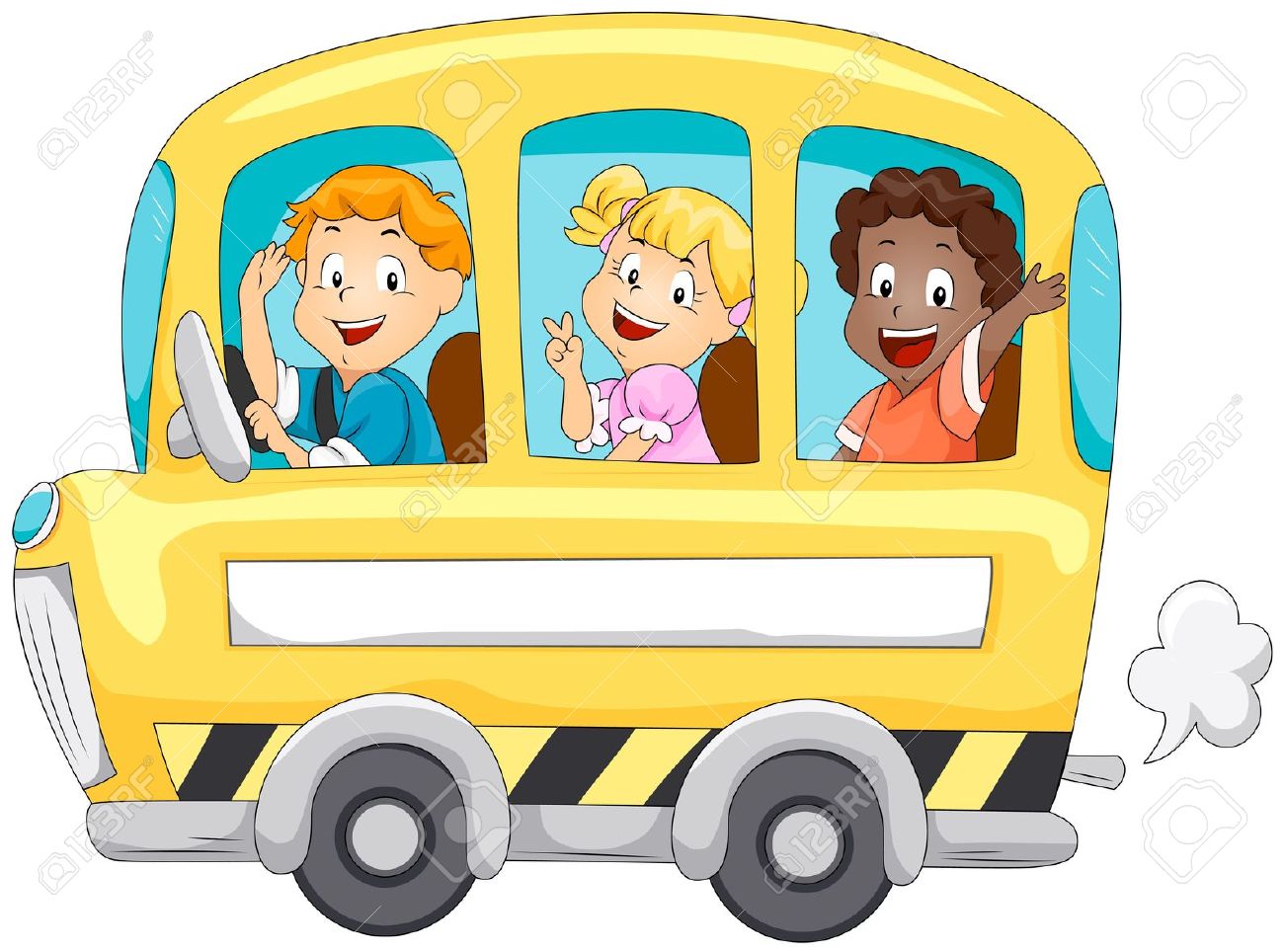 ZBOR PRED ŠOLO JE V PONEDELJEK,10. 9. 2018, OB 7.00.Prosimo, da o morebitnih zdravstvenih težavah ali zdravilih, ki jih jemlje vaš otrok,       obvestite razrednika ali vodjo šole v naravi  Sonjo Istenič.Predviden prihod v Ljubljanobo v PETEK, 14. 9. 2018,približno ob 17.00 pred šolo.Pedagoški vodja LŠN			Sonja Istenič